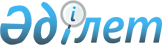 Об установлении публичного сервитута на территории Пионерского сельского округа Осакаровского районаРешение акима Пионерского сельского округа Осакаровского района Карагандинской области от 6 октября 2022 года № 5.
      В соответствии с Земельным кодексом Республики Казахстан, Законом Республики Казахстан "О местном государственном управлении и самоуправлении в Республике Казахстан", на основании заключения районной земельной комиссии, аким Пионерского сельского округа РЕШИЛ:
      1. Установить товариществу с ограниченной ответственностью "Мобайл Телеком-Сервис" публичный сервитут на земельный участок в селе Центральное площадью 1.0 гектар для эксплуатации и обслуживания волоконно – оптической линии связи сроком на 49 лет, без изъятия земельного участка у собственников и землепользователей.
      Сноска. Пункт 1 – в редакции решения акима Пионерского сельского округа Осакаровского района Карагандинской области от 10.11.2022 № 6 (вводится в действие со дня его первого официального опубликования).


      2. Контроль за исполнением настоящего решения оставляю за собой.
      3. Настоящее решение вводится в действие со дня его первого официального опубликования.
					© 2012. РГП на ПХВ «Институт законодательства и правовой информации Республики Казахстан» Министерства юстиции Республики Казахстан
				
      Аким

О. Аманжол
